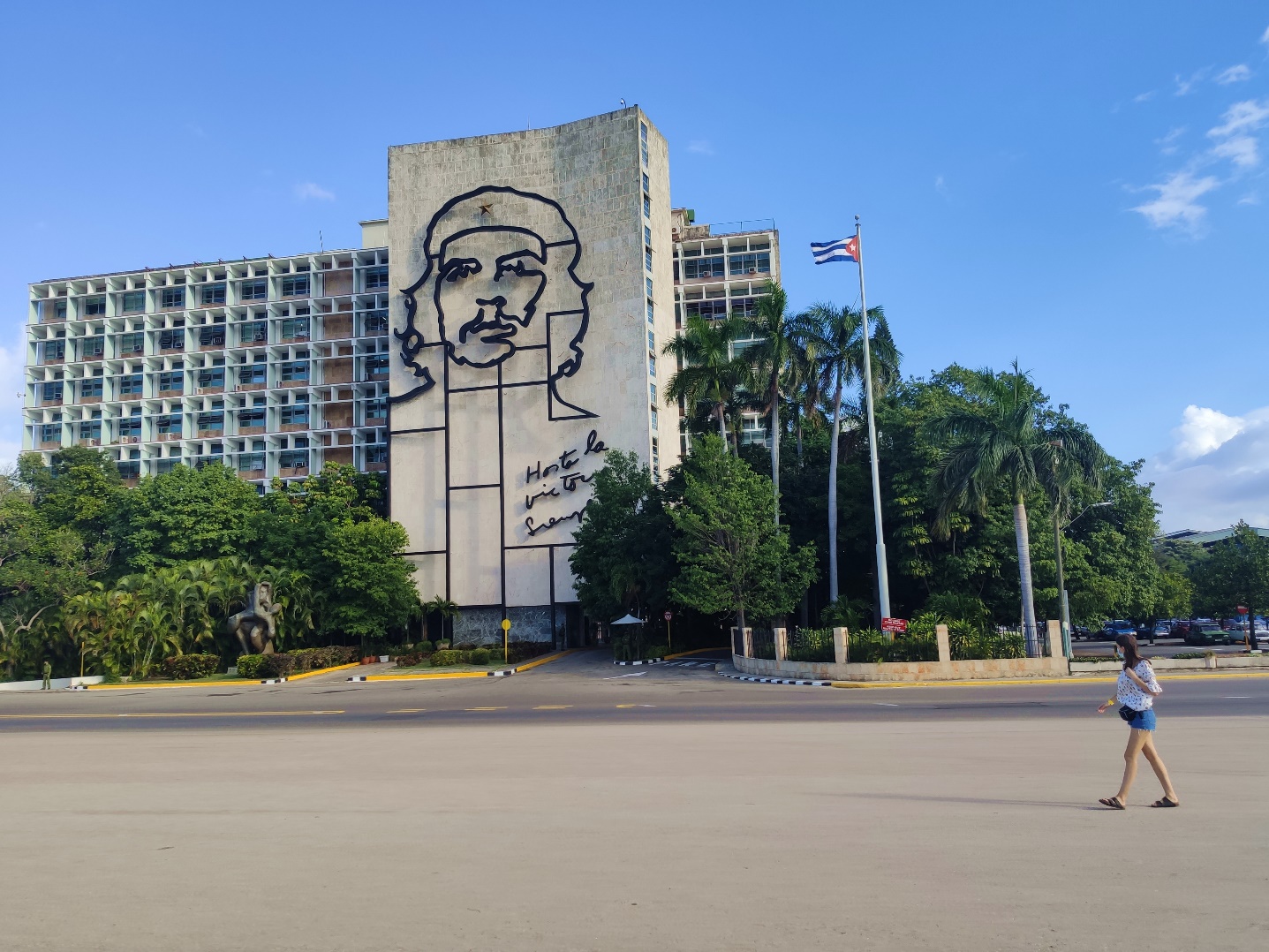 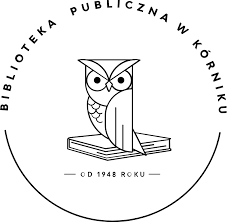 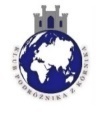 KUBANASZA PODRÓŻ POŚLUBNA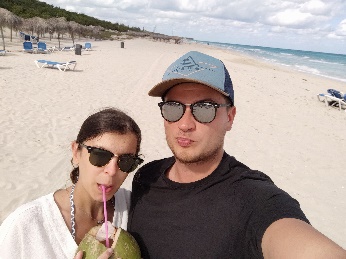 